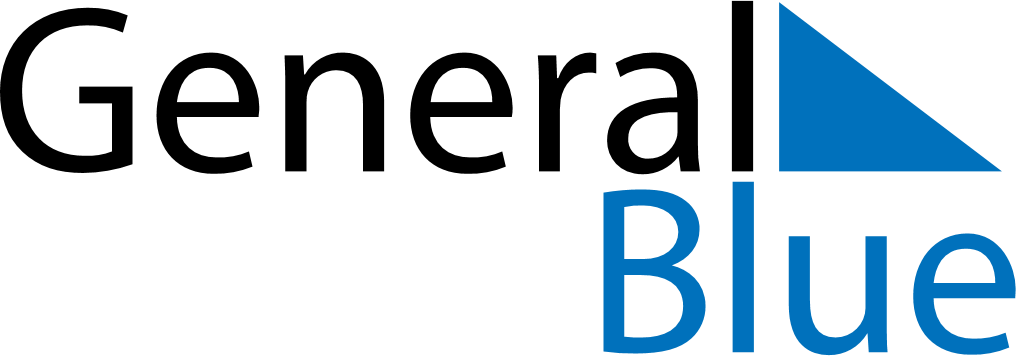 Meal PlannerOctober 4, 2020 - October 10, 2020Meal PlannerOctober 4, 2020 - October 10, 2020Meal PlannerOctober 4, 2020 - October 10, 2020Meal PlannerOctober 4, 2020 - October 10, 2020Meal PlannerOctober 4, 2020 - October 10, 2020Meal PlannerOctober 4, 2020 - October 10, 2020Meal PlannerOctober 4, 2020 - October 10, 2020Meal PlannerOctober 4, 2020 - October 10, 2020SundayOct 04MondayOct 05TuesdayOct 06WednesdayOct 07ThursdayOct 08FridayOct 09SaturdayOct 10BreakfastLunchDinner